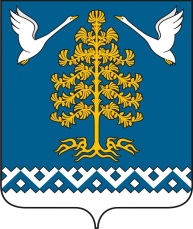 муниципальное образование деревня харампурадминистрацияраспоряжениед. ХарампурОб утверждении технологической схемы предоставления муниципальной услуги «Предварительное согласование предоставления земельных участков»В соответствии с Федеральным законом Российской Федерации № 210-ФЗ от 27 июля 2010 года «Об организации предоставления государственных и муниципальных услуг» 1. Утвердить технологическую схему предоставления муниципальной услуги «Предварительное согласование предоставления земельных участков» (Приложение).2. Опубликовать настоящее распоряжение на официальном интернет-сайте Администрации деревни Харампур.3. Контроль исполнения настоящего распоряжения оставляю за собой.И.п. Главы деревни                                                                                                          Н.Ю. ЗоринИсполнитель: Ведущий специалист                                  __________________________      Н.Ю. Зорин(должность) 										(ФИО)№ тел 21034		                                                                      _____________                                                                                                                   (дата)Согласовано:Рассылка документа:Технологическая схемапредоставления муниципальной услуги «Предварительное согласование предоставления земельных участков», в многофункциональном центре предоставления государственных и муниципальных услугРаздел 1. "Общие сведения о муниципальной услуге"Раздел 2. "Общие сведения о муниципальной услуге"Раздел 3. "Сведения о заявителях муниципальной услуги"Раздел 4. "Документы, предоставляемые заявителем для получения муниципальной услуги"Раздел 5. "Документы и сведения, получаемые посредством межведомственного информационного взаимодействия"Раздел 6. "Результат предоставления муниципальной услуги, "подуслуги"Раздел 7. "Технологические процессы предоставления муниципальной услуги, "подуслуги"Раздел 8. "Особенности предоставления муниципальной услуги в электронном виде"Приложение 1                                                                                     К технологической схеме предоставления                                                                                             муниципальной услуги «Предварительное                                                                                      согласование предоставления земельных                                                                                      участков»В Администрацию МО д. Харампур                                                                                     от ___________________________________                            (фамилия, имя, отчество,                                                                                      _____________________________________                        ( место жительства заявителя)                                                                                      _____________________________________ (реквизиты документа, удостоверяющего личность гражданина)                                                                                       ____________________________________                                                                                          (наименование, место нахождения, государственный                                                                                         регистрационный номер записи в ЕГРЮЛ, ИНН                                                                                                                                               налогоплательщик                                                                                      адрес: ______________________________                                                                                      телефон: _______________, факс: _______                                                                                      адрес электронной почты: _____________       Заявлениео предварительном согласованиипредоставления земельного(ых) участка(ов)         На   основании   ст.  39.15  Земельного   кодекса  Российской Федерации________________________________________________________________________________ (фамилия, имя, отчество гражданина(ки), наименование юр. лица) просит о предварительном согласовании предоставления без проведения торгов земельного участка размером ____________ га (_____________кв.м.),расположенного по адресу: _______________________________________________________.Реквизиты решения об утверждении проекта межевания территории от "__"______201_. №___, если образование испрашиваемого земельного участка предусмотрено указанным проектом. Кадастровый номер  земельного участка__________________________ (если границы такого земельного участка подлежат уточнению в  соответствии  с   Федеральным   законом   от   24.07.2007   N 221-ФЗ  "О государственном кадастре недвижимости").Кадастровый номер земельного участка или кадастровые номера земельных участков, из которых в соответствии с проектом межевания территории, предусмотрено образование испрашиваемого земельного участка (если сведения о таких земельных участках внесены в государственный кадастр недвижимости)___________________________________________ Реквизиты  решения  об  изъятии  земельного участка для государственных или  муниципальных  нужд  в  случае, если земельный участок предоставляется взамен земельного участка, изымаемого для государственных или муниципальных нужд: _____________________________________________________________________Реквизиты    решения    об   утверждении   документа   территориального планирования и (или) проекта планировки территории в случае, если земельный участок предоставляется для размещения объектов, предусмотренных указанными документом и (или) проектом___________________________________________________________________Реквизиты   решения   о   предварительном  согласовании  предоставления земельного  участка (если испрашиваемый земельный участок образовывался или его границы уточнялись на основании данного решения): ________________________________________          Основание  предоставления  земельного  участка  без  проведения торгов:_______________________________________________________________________________(указать основания в соответствии с п. 2 ст. 39.3 (или: ст. 39.5, п. 2 ст. 39.6, п. 2 ст. 39.10)                                                             Земельного кодекса Российской Федерации)          Цель использования земельного(ых) участка(ов) для строительства объекта (ов) _______________________________________________________________________________,предусмотренного(ых)   проектом  планировки, на основании Решения Собрания депутатов                                                                                                                                           (наименование органа)МО д. Харампур  от "___"________ ____ г. №______. Приложение к заявлению:1.   документы,   подтверждающие   право   заявителя   на  приобретение земельного  участка  без  проведения  торгов  и  предусмотренные  перечнем, утвержденным  Приказом  Минэкономразвития России от 12 января 2015 года N 1 "Об  утверждении  перечня  документов,  подтверждающих  право  заявителя на приобретение  земельного  участка  без  проведения  торгов"2.  схема  расположения земельного участка в случае, если испрашиваемый земельный  участок  предстоит  образовать  и  отсутствует  проект межевания территории,   в  границах  которой  предстоит  образовать  такой  земельный участок;3.  проектная  документация  о  местоположении,  границах, площади и об иных  количественных  и  качественных  характеристиках  лесных  участков  в случае, если подано заявление о предварительном согласовании предоставлениялесного участка;4.  документ,  подтверждающий  полномочия  представителя  заявителя,  в случае,  если  с  заявлением  о предварительном согласовании предоставления земельного участка обращается представитель заявителя;5.  заверенный  перевод  на  русский  язык документов о государственной регистрации  юридического   лица   в   соответствии   с  законодательством иностранного  государства  в  случае,  если заявителем является иностранное юридическое лицо;6.  подготовленные  некоммерческой  организацией, созданной гражданами, списки  ее  членов  в  случае,  если  подано  заявление  о  предварительном согласовании  предоставления   земельного  участка  или  о  предоставлении земельного  участка  в  безвозмездное пользование указанной организации для ведения огородничества или садоводства.В соответствии с Федеральным законом от 27 июля 2006 года № 152-ФЗ "О персональных данных" в целях рассмотрения настоящего заявления я,____________________________________________________________________________ ,                                                                                          (фамилия, имя, отчество)даю согласие на обработку моих персональных данных 	___________________.                                                                                                                                                          (подпись заявителя)       _____________________       ___________________________________             (дата)                                             (подпись)                                                                  (расшифровка подписи)Приложение 2                                                                                     к технологической схеме предоставления                                                                                             муниципальной услуги " Предварительное                                                                                      согласование предоставления земельных                                                                                      участков"                                                                                      в многофункциональном центре                                                                                      предоставления государственных и                                                                                     муниципальных услугОБРАЗЕЦ ЗАПОЛНЕНИЯВ Администрацию МО д. Харампур                                                                                      от местной религиозной организации                                                                                         православный Приход храма в честь                                                                                                Архистратига Михаила города                                                                                                            Ноябрьска Ямало-Ненецкого                                                                                                         автономного округа Салехардской                                                                                      епархии Русской православной Церкви                                                                                      (Московский Патриархат)____________                                                                                      адрес: г. Ноябрьск, пр. Мира, 72                                                                                      телефон: 83496) 3-39-73, факс: _______                                                                                      адрес электронной почты:jfkt@yandex.ru       Заявлениео предварительном согласованиипредоставления земельного(ых) участка(ов)         На   основании   ст.  39.15  Земельного   кодекса  Российской Федерацииместная религиозная организация православный Приход храма в честь       Архистратига Михаила города Ноябрьска Ямало-Ненецкого автономного округа Салехардской епархии Русской православной Церкви (Московский Патриархат)                           (фамилия, имя, отчество гражданина(ки), наименование юр. лица) просит о предварительном согласовании предоставления без проведения торгов земельного участка размером __0,0589__ га (___589___кв.м.),расположенного по адресу: __ЯНАО, Пуровский район, д. Харампур, Айваседо Энтак, участок 1 (проектный адрес).Реквизиты решения об утверждении проекта межевания территории деревни Харампур от 25.09.2014 № 62, если образование испрашиваемого земельного участка предусмотрено указанным проектом. Кадастровый номер  земельного участка 89:06578965121 Кадастровый номер земельного участка или кадастровые номера земельных участков, из которых в соответствии с проектом межевания территории, предусмотрено образование испрашиваемого земельного участка (если сведения о таких земельных участках внесены в государственный кадастр недвижимости)___________________________________________ Реквизиты  решения  об  изъятии  земельного участка для государственных или  муниципальных  нужд  в  случае, если земельный участок предоставляется взамен земельного участка, изымаемого для государственных или муниципальных нужд: постановление Администрации деревня Харампур от 12 апреля 2015 года № 58-ПАРеквизиты    решения    об   утверждении   документа   территориального планирования и (или) проекта планировки территории в случае, если земельный участок предоставляется для размещения объектов, предусмотренных указанными документом и (или) проектомРеквизиты   решения   о   предварительном  согласовании  предоставления земельного  участка (если испрашиваемый земельный участок образовывался или его границы уточнялись на основании данного решения): ________________________________________          Основание  предоставления  земельного  участка  без  проведения торгов:____________________________п. 2 ст. 39.10 ЗК РФ__________________________(указать основания в соответствии с п. 2 ст. 39.3 (или: ст. 39.5, п. 2 ст. 39.6, п. 2 ст. 39.10)                                                             Земельного кодекса Российской Федерации)          Цель использования земельного(ых) участка(ов) для строительства объекта (ов),предусмотренного(ых)   проектом  планировки, на основании Решения Собрания депутатов МО д. Харампур  от 25.09.2014 № 62.                         (наименование органа)Приложение к заявлению:1.   документы,   подтверждающие   право   заявителя   на  приобретение земельного  участка  без  проведения  торгов  и  предусмотренные  перечнем, утвержденным  Приказом  Минэкономразвития России от 12 января 2015 года N 1 "Об  утверждении  перечня  документов,  подтверждающих  право  заявителя на приобретение  земельного  участка  без  проведения  торгов"2.  схема  расположения земельного участка в случае, если испрашиваемый земельный  участок  предстоит  образовать  и  отсутствует  проект межевания территории,   в  границах  которой  предстоит  образовать  такой  земельный участок;3.  проектная  документация  о  местоположении,  границах, площади и об иных  количественных  и  качественных  характеристиках  лесных  участков  в случае, если подано заявление о предварительном согласовании предоставлениялесного участка;4.  документ,  подтверждающий  полномочия  представителя  заявителя,  в случае,  если  с  заявлением  о предварительном согласовании предоставления земельного участка обращается представитель заявителя;5.  заверенный  перевод  на  русский  язык документов о государственной регистрации  юридического   лица   в   соответствии   с  законодательством иностранного  государства  в  случае,  если заявителем является иностранное юридическое лицо;6.  подготовленные  некоммерческой  организацией, созданной гражданами, списки  ее  членов  в  случае,  если  подано  заявление  о  предварительном согласовании  предоставления   земельного  участка  или  о  предоставлении земельного  участка  в  безвозмездное пользование указанной организации для ведения огородничества или садоводства.Настоятель Прихода храма                    _______________                                     Р.А. Маркелов                                                                                                      подпись                                                               08.12.2015      дата 30мая2016г.№ 39-РА                                                    Должность лицаДата, подписьФ.И.О.Зам. Главы деревниИ.В. ПетроваВед. Бухгалтер Т.Е. ДмитриеваНаименование структурного подразделения, организации, учрежденияКол-во экземпляров Администрация в папку 2№ п/пПараметрЗначение параметра1.Наименование органа, предоставляющего муниципальную услугуАдминистрация муниципального образования деревня Харампур (далее – Администрация), государственное учреждение Ямало-Ненецкого автономного округа "Многофункциональный центр предоставления государственных и муниципальных услуг" (далее - МФЦ)2.Полное наименование услугиПредварительное согласование предоставления земельных участков 3.Краткое наименование услугиПредварительное согласование предоставления земельных участков5.Административный регламент предоставления муниципальной услугиПостановление Администрации МО д. Харампур от 31.03.2015 № 15 "Об утверждении Административного регламента Администрации муниципального образования деревня Харампур по предоставлению муниципальной услуги "Предварительное согласование предоставления земельных участков "6.Перечень "подуслуг"-7.Способы оценки качества предоставления муниципальной услугиЕдиный Портал государственных 
и муниципальных услуг7.Способы оценки качества предоставления муниципальной услугиОфициальный сайт Администрации деревни Харампур7.Способы оценки качества предоставления муниципальной услугиДругие способы№ п/пНаименование услуги, "подуслуги"Срок предоставленияОснования для отказа в приеме документовОснования отказа предоставления услуги, "подуслуги"Основания приостановленияпредоставления услуги "подуслуги"Плата за предоставление услуги, "подуслуги"Способ обращения за получением услуги, "подуслуги"Способ получения услуги, "подуслуги"1.Предварительное согласование предоставления земельных участков Предварительное согласование предоставления земельных участков осуществляется в срок, не превышающий 1 месяца с момента регистрации обращения заявителя.1. Не соответствие заявления требованиям, указанным в пункте 1 статьи 39.15 Земельного кодекса Российской Федерации;2. Заявление подано в иной уполномоченный орган;3. К заявлению не приложены документы, предусмотренные Административным регламентом;4. С заявлением обратилось ненадлежащее лицо;5. Нарушение требований к оформлению документов.1. Схема расположения земельного участка, приложенная к заявлению о предварительном согласовании предоставления земельного участка, не может быть утверждена по следующим основаниям:1.1. Несоответствие схемы расположения земельного участка ее форме, формату или требованиям к ее подготовке, которые установлены пунктом 12 статьи 11.10 Земельного кодекса Российской Федерации.1.2. Полное или частичное совпадение местоположения земельного участка, образование которого предусмотрено схемой его расположения, с местоположением земельного участка, образуемого в соответствии с ранее принятым решением об утверждении схемы расположения земельного участка, срок действия которого не истек.1.3. Схема расположения земельного участка разработана с нарушением предусмотренных статьей 11.9 Земельного кодекса Российской Федерации требований к образуемым земельным участкам.1.4. Схема расположения земельного участка не соответствует утвержденному проекту планировки территории, землеустроительной документации, положению об особо охраняемой природной территории.1.5. Расположение земельного участка, образование которого предусмотрено схемой расположения земельного участка, в границах территории, для которой утвержден проект межевания территории.2. Земельный участок, который предстоит образовать, не может быть предоставлен заявителю по основаниям: 2.1. На испрашиваемой территории проживают коренные малочисленные народы Севера.2.2. Формируемый земельный участок пересекает поверхностные водные объекты.2.3. В акте осмотра земельного участка указаны нарушения использования земельного участка.2.4. На формируемом земельном участке градостроительной документацией предусмотрено строительство иного объекта.2.5. Функциональное назначение объекта не соответствует градостроительному регламенту территориальной зоны поселения.2.6. Разрешенное использование формируемого земельного участка не соответствует схеме территориального планирования муниципального образования Пуровский район.3. Земельный участок, границы которого подлежат уточнению в соответствии с Федеральным законом "О государственном кадастре недвижимости", не может быть предоставлен заявителю по следующим основаниям:3.1. С заявлением обратилось лицо, которое в соответствии с земельным законодательством не имеет права на приобретение земельного участка без проведения торгов.3.2. Земельный участок предоставлен на праве постоянного (бессрочного) пользования, безвозмездного пользования, пожизненного наследуемого владения или аренды, за исключением случаев, если с заявлением о предоставлении земельного участка обратился обладатель данных прав или подано заявление о предоставлении земельного участка в соответствии с подпунктом 10 пункта 2 статьи 39.10 Земельного Кодекса Российской Федерации.3.3. Земельный участок предоставлен некоммерческой организации, созданной гражданами, для ведения огородничества, садоводства, дачного хозяйства или комплексного освоения территории в целях индивидуального жилищного строительства, за исключением случаев обращения с заявлением члена этой некоммерческой организации либо этой некоммерческой организации, если земельный участок относится к имуществу общего пользования.3.4. На указанном в заявлении земельном участке расположены здание, сооружение, объект незавершенного строительства, принадлежащие гражданам или юридическим лицам, за исключением случаев, если сооружение (в том числе сооружение, строительство которого не завершено) размещается на земельном участке на условиях сервитута или на земельном участке размещен объект, предусмотренный пунктом 3 статьи 39.36 Земельного кодекса Российской Федерации, и это не препятствует использованию земельного участка в соответствии с его разрешенным использованием либо с заявлением о предоставлении земельного участка обратился собственник этих здания, сооружения, помещений в них, этого объекта незавершенного строительства.3.5. На указанном в заявлении земельном участке расположены здание, сооружение, объект незавершенного строительства, находящиеся в государственной или муниципальной собственности, за исключением случаев, если сооружение (в том числе сооружение, строительство которого не завершено) размещается на земельном участке на условиях сервитута или с заявлением о предоставлении земельного участка обратился правообладатель этих здания, сооружения, помещений в них, этого объекта незавершенного строительства.3.6. Указанный в заявлении земельный участок является изъятым из оборота или ограниченным в обороте и его предоставление не допускается на праве, указанном в заявлении о предоставлении земельного участка.3.7. Указанный в заявлении земельный участок является зарезервированным для государственных или муниципальных нужд в случае, если заявитель обратился с заявлением о предоставлении земельного участка в собственность, постоянное (бессрочное) пользование или с заявлением о предоставлении земельного участка в аренду, безвозмездное пользование на срок, превышающий срок действия решения о резервировании земельного участка, за исключением случая предоставления земельного участка для целей резервирования.3.8. Указанный в заявлении земельный участок расположен в границах территории, в отношении которой с другим лицом заключен договор о развитии застроенной территории, за исключением случаев, если с заявлением о предоставлении земельного участка обратился собственник здания, сооружения, помещений в них, объекта незавершенного строительства, расположенных на таком земельном участке, или правообладатель такого земельного участка.3.9.  Указанный в заявлении земельный участок расположен в границах территории, в отношении которой с другим лицом заключен договор о развитии застроенной территории, или земельный участок образован из земельного участка, в отношении которого с другим лицом заключен договор о комплексном освоении территории, за исключением случаев, если такой земельный участок предназначен для размещения объектов федерального значения, объектов регионального значения или объектов местного значения и с заявлением о предоставлении такого земельного участка обратилось лицо, уполномоченное на строительство указанных объектов.3.10. Указанный в заявлении земельный участок образован из земельного участка, в отношении которого заключен договор о комплексном освоении территории или договор о развитии застроенной территории, и в соответствии с утвержденной документацией по планировке территории предназначен для размещения объектов федерального значения, объектов регионального значения или объектов местного значения, за исключением случаев, если с заявлением о предоставлении в аренду земельного участка обратилось лицо, с которым заключен договор о комплексном освоении территории или договор о развитии застроенной территории, предусматривающие обязательство данного лица по строительству указанных объектов.3.11. Указанный в заявлении земельный участок является предметом аукциона, извещение о проведении которого размещено в соответствии с пунктом 19 статьи 39.11 Земельного Кодекса Российской Федерации.3.12. В отношении земельного участка, указанного в заявлении, поступило предусмотренное подпунктом 6 пункта 4 статьи 39.11 Земельного кодекса Российской Федерации заявление о проведении аукциона по его продаже или аукциона на право заключения договора его аренды при условии, что такой земельный участок образован в соответствии с подпунктом 4 пункта 4 статьи 39.11 Земельного кодекса Российской Федерации и Администрацией района не принято решение об отказе в проведении этого аукциона по основаниям, предусмотренным пунктом 8 статьи 39.11 Земельного кодекса Российской Федерации.3.13. В отношении земельного участка, указанного в заявлении, опубликовано и размещено в соответствии с подпунктом 1 пункта 1 статьи 39.18 Земельного кодекса Российской Федерации извещение о предоставлении земельного участка для индивидуального жилищного строительства, ведения личного подсобного хозяйства, садоводства, дачного хозяйства или осуществления крестьянским (фермерским) хозяйством его деятельности.3.14. Разрешенное использование земельного участка не соответствует целям использования такого земельного участка, указанным в заявлении о предоставлении земельного участка, за исключением случаев размещения линейного объекта в соответствии с утвержденным проектом планировки территории.3.15. Испрашиваемый земельный участок не включен в утвержденный в установленном Правительством Российской Федерации порядке перечень земельных участков, предоставленных для нужд обороны и безопасности и временно не используемых для указанных нужд, в случае, если подано заявление о предоставлении земельного участка в соответствии с подпунктом 10 пункта 2 статьи 39.10 Земельного Кодекса Российской Федерации.3.16. Площадь земельного участка, указанного в заявлении о предоставлении земельного участка некоммерческой организации, созданной гражданами, для ведения огородничества, садоводства, превышает предельный размер, установленный в соответствии с федеральным законом.3.17. Указанный в заявлении земельный участок в соответствии с утвержденными документами территориального планирования и (или) документацией по планировке территории предназначен для размещения объектов федерального значения, объектов регионального значения или объектов местного значения и с заявлением о предоставлении земельного участка обратилось лицо, не уполномоченное на строительство этих объектов.3.18. Указанный в заявлении земельный участок предназначен для размещения здания, сооружения в соответствии с государственной программой Российской Федерации, государственной программой субъекта Российской Федерации и с заявлением о предоставлении земельного участка обратилось лицо, не уполномоченное на строительство этих здания, сооружения.3.19. Предоставление земельного участка на заявленном виде прав не допускается;3.20. В отношении земельного участка, указанного в заявлении, не установлен вид разрешенного использования.3.21. Указанный в заявлении земельный участок не отнесен к определенной категории земель.3.22. В отношении земельного участка принято решение о предварительном согласовании его предоставления, срок действия которого не истек, и с заявлением о предоставлении земельного участка обратилось иное не указанное в этом решении лицо.3.23. Указанный в заявлении земельный участок изъят для государственных или муниципальных нужд и указанная в заявлении цель предоставления такого земельного участка не соответствует целям, для которых такой земельный участок был изъят, за исключением земельных участков, изъятых для государственных или муниципальных нужд в связи с признанием многоквартирного дома, который расположен на таком земельном участке, аварийным и подлежащим сносу или реконструкции.3.24. По иным основаниям, предусмотренным Законодательством Российской Федерации, Ямало-Ненецкого автономного округа.1.Поступило письменное обращение заявителя либо его законного представителя о приостановлении процедуры предоставления муниципальной услуги.2. Обнаружены ошибки (разночтения) в представленных заявителем документах.3. Требуется подтверждение к принадлежности формируемого земельного участка к определенной категории земель.-1) лично при обращении в уполномо-ченный орган;2) в письменной форме по адресу электронной почты исполнителя муниципальной услуги: 3) через МФЦ;4) по почте1) при личном обращении в уполномо-ченный орган;2) в письменной форме по адресу электронной почты заявителя;3) через МФЦ.№ п/пКатегория лиц, имеющих право на получение услуги, "подуслуги"Документ, подтверждающий право заявителя соответствующей категории на получение услуги "подуслуги"Установленные требования к документу, подтверждающему право заявителя соответствующей категории на получение услуги, "подуслуги"Наличие возможности подачи заявления на предоставление услуги, "подуслуги" представителями заявителяИсчерпывающий перечень лиц, имеющих право на подачу заявления от имени заявителяНаименование документа, подтверждающего право подачи заявления от имени заявителяУстановленные требования к документу, подтверждающему право подачи заявления от имени заявителя1.Заявителями на предоставление муниципальной услуги являются физические или юридические лица, либо их уполномоченные представители.- паспорт или иной документ, удостоверяющий личность для физических лиц;- учредительные документы для юридических лиц- заявление о предварительном согласовании предоставления земельного участка;- документы, подтверждающие право заявителя на приобретение земельного участка без проведения торгов;- схему расположения земельного участка в случае, если испрашиваемый земельный участок предстоит образовать и отсутствует проект межевания территории, в границах которой предстоит образовать такой земельный участок;- документ, подтверждающий наличие согласия доверителя или его законного представителя на обработку персональных данных и полномочие заявителя действовать от имени доверителя или его законного представителя при передаче персональных данных указанных лиц в Администрацию деревни;-заверенный перевод на русский язык документов о государственной регистрации юридического лица в соответствии с законодательством иностранного государства в случае, если заявителем является иностранное юридическое лицо;-подготовленные некоммерческой организацией, созданной гражданами, списки ее членов в случае, если подано заявление о предварительном согласовании предоставления земельного участка или о предоставлении земельного участка в безвозмездное пользование указанной организации для ведения огородничества или садоводства;- электронный вид границ земельного участка (MapInfo, СК 1963).- текст документа написан разборчиво от руки или при помощи средств электронно-вычислительной техники;- фамилия, имя и отчество (наименование) заявителя, его место жительства (место нахождения) написаны полностью;- в документах отсутствуют неоговоренные исправления;- документы не исполнены карандашом.Имеется возможность подачи заявления представителем заявителя -1) документ, удос-товеряющий личность;2)документ, подтверждающий полномочия на обращение с запросом о предоставлении муниципальной услугиПодлинник или нотариально заверенная копия.№ п/пНаименование документов, которые представляет заявитель для получения услуги, "подуслуги"Количество необходимых экземпляров документов с указанием подлинник/копияУстановленные требования к документуФорма (шаблон) документаОбразец документа/ заполнения документаФизические лицаЗаявление о предоставлении муниципальной услуги  оригинал-Приложение 1 к технологической схемеПриложение 2 к технологической схеме.Документ, удостоверяющий личность заявителя или его представителякопия---Юридические лица--Заявление о предоставлении муниципальной услуги  оригинал-Приложение 1 к технологической схемеПриложение 2 к технологической схеме.Учредительные документыкопии---№ п/пНаименование запрашиваемого документа Наименование органа (организации), направляющего межведомственный запросНаименование органа (организации), в адрес которого направляется межведомственный запросSID электронного сервисаСрок осуществления межведомственного информационного взаимодействияФорма (шаблон) межведомствен-ного запросаОбразец заполнения формы межведомствен-ного запроса- копия свидетельства о государственной регистрации физического лица в качестве индивидуального предпринимателя (для индивидуальных предпринимателей), - копия свидетельства о государственной регистрации юридического лица (для юридических лиц) или выписку из государственных реестров о юридическом лице или индивидуальном предпринимателе, являющемся заявителем, ходатайствующих о приобретении прав на земельный участок;- выписку из Единого государственного реестра прав на недвижимое имущество и сделок с ним  (далее – ЕГРП) о правах на здание, строение, сооружение, находящиеся на приобретаемом земельном участке или уведомление об отсутствии в ЕГРП запрашиваемых сведений о зарегистрированных правах на указанные здания, строения, сооружения;- выписку из ЕГРП о правах на приобретаемый земельный участок или уведомление об отсутствии в ЕГРП запрашиваемых сведений о зарегистрированных правах на указанный земельный участок;- кадастровый паспорт земельного участка либо кадастровую выписку о земельном участке.Администрация МО д. Харампур- Федеральная налоговая служба Российской Федерации (ФНС);- Федеральная служба государственной регистрации, кадастра и картографии (Росреестр) филиал ФГБУ "ФКП Россреестра) по Ямало-Ненецкому автономному округу5 рабочих  дней5 рабочих дней5 рабочих дней--№ п/пДокумент, являющийся результатом услуги, "подуслуги"Требования к документу, являющемуся результатом услуги Характеристика результата (положительный/отрицательный)Форма документа, являющегося результатом услуги Способ получения результата№ п/пДокумент, являющийся результатом услуги, "подуслуги"Требования к документу, являющемуся результатом услуги Характеристика результата (положительный/отрицательный)Форма документа, являющегося результатом услуги Способ получения результата1.Решение о предварительном согласовании предоставления земельного участкаположительныйРаспоряжение Главы деревни "О предварительном согласовании предоставления земельного участка"1) при личном обращении 
в уполномоченный орган;2) через МФЦ;3) по почте, в т.ч. по электронной почте2.Мотивированный отказ в предоставлении муниципальной услугиотрицательныйПисьмо - уведомление об отказе в предоставлении муниципальной услуги1) при личном обращении 
в уполномоченный орган;2) через МФЦ;3) по почте, в т.ч. по электронной почте.№ п/пНаименование процедуры Особенности исполнения процедуры Сроки исполнения процедурыИсполнитель процедурыРесурсы, необхо-димые для выполнения процедурыФормы документов, необходимыедля выполнения процедуры1.Принятие заявления Специалист, в обязанности которого входит принятие документов:1) регистрирует поступление заявления (документов) в соответствии с установленными правилами делопроизводства;2) сообщает заявителю номер и дату регистрации заявления (документов) (при личном обращении заявителя).Результатом административной процедуры является принятие заявления (документов)Продолжительность административной процедуры не более 15 минутСпециалист, ответственный за предоставление муниципальной услуги, специалист МФЦ-форма заявления (приложение 1 к технологической схеме)2.Рассмотрение заявления и первичная проверка документов Специалист, уполномоченный на рассмотрение заявления:1) устанавливает предмет обращения заявителя;2) проверяет наличие приложенных к заявлению документов;3) устанавливает наличие полномочий заявителя на получение муниципальной услуги;4) устанавливает наличие полномочий исполнителя муниципальной услуги по рассмотрению обращения заявителя;5) выявляет наличие оснований для отказа в предоставлении муниципальной услуги;В случае если имеются основания для возврата заявления заявителю, Администрация деревни в течение десяти дней со дня поступления заявления возвращает заявление заявителюСпециалист, ответственный за предоставление муниципальной услуги3Оформление результата предоставления либо отказа в предоставлении муниципальной услугиВ случае отсутствия оснований для отказа, готовит проект решения (распоряжение) о предварительном согласовании предоставления земельного участка и проект сопроводительного письма заявителю о направлении решения (распоряжение) о предварительном согласовании земельного участка.Результатом административной процедуры является передача лицу, уполномоченному на подписание документов, проекта решения о предоставлении либо об отказе в предоставлении муниципальной услуги.Продолжительность административной процедуры не более    1 месяца (без учета времени на приостановку).Специалист, ответственный за предоставление муниципальной услуги4Выдача результата предоставления либо отказа в предоставлении                   муниципальной услуги- Специалист, ответственный за делопроизводство регистрирует решение о предоставлении либо об отказе в предоставлении муниципальной услуги;- Специалист, ответственный за выдачу документов направляет его заявителю почтовым отправлением.-2 дня;- в течение 5 рабочих дней с момента передачи решения о предоставлении либо об отказе в предоставлении муниципальной услугиСпециалист, ответственный за предоставление муниципальной услуги, специалист  МФЦ№ п/пСпособ получения заявителем информации о сроках и порядке предоставления услугиСпособ записи на прием в органСпособ получения сведений о ходе выполнения запроса о предоставлении услугиСпособ подачи жалобы на нарушение порядка предоставления услуги и досудебного (внесудебного) обжалования решений и действий (бездействия) органа в процессе получения услуги1.Информация о муниципальной услуге, процедуре ее предоставления представляется:- непосредственно специалистами исполнителя муниципальной услуги; - с использованием средств телефонной связи и электронного информирования;- посредством размещения в информационно-телекоммуникационных сетях общего пользования (в том числе в сети Интернет), публикаций в средствах массовой информации, на стендах в помещении исполнителей муниципальной услугиПредварительная запись на прием в уполномоченный орган отсутствуетДля получения информации о муниципальной услуге, процедуре ее предоставления, ходе предоставления муниципальной услуги заинтересованные лица вправе обращаться:- в устной форме лично или по телефону к специалистам исполнителя муниципальной услуги, участвующим в предоставлении муниципальной услуги;- в письменной форме лично или почтой в адрес исполнителя муниципальной услуги;- в письменной форме по адресу электронной почты исполнителя муниципальной услугиЖалоба подается в порядке, установленном разделом 6 Административного регламента